Kultūros paveldo objekto būklės tikrinimo taisyklių priedas KAUNO MIESTO SAVIVALDYBĖ KULTŪROS PAVELDO SKYRIUSKULTŪROS PAVELDO OBJEKTO BŪKLĖS PATIKRINIMO AKTAS2017-02-10 Nr. 55-16-19Kaunas  Kultūros vertybės kodas:26212Nr.11PavadinimasRotušės a. 3 namo V fasadasRotušės a. 3 namo V fasadasRotušės a. 3 namo V fasadasRotušės a. 3 namo V fasadasFotografavoFotografavoToma Karoblytė, Agota JakaitėToma Karoblytė, Agota JakaitėToma Karoblytė, Agota JakaitėToma Karoblytė, Agota JakaitėData2016-12-21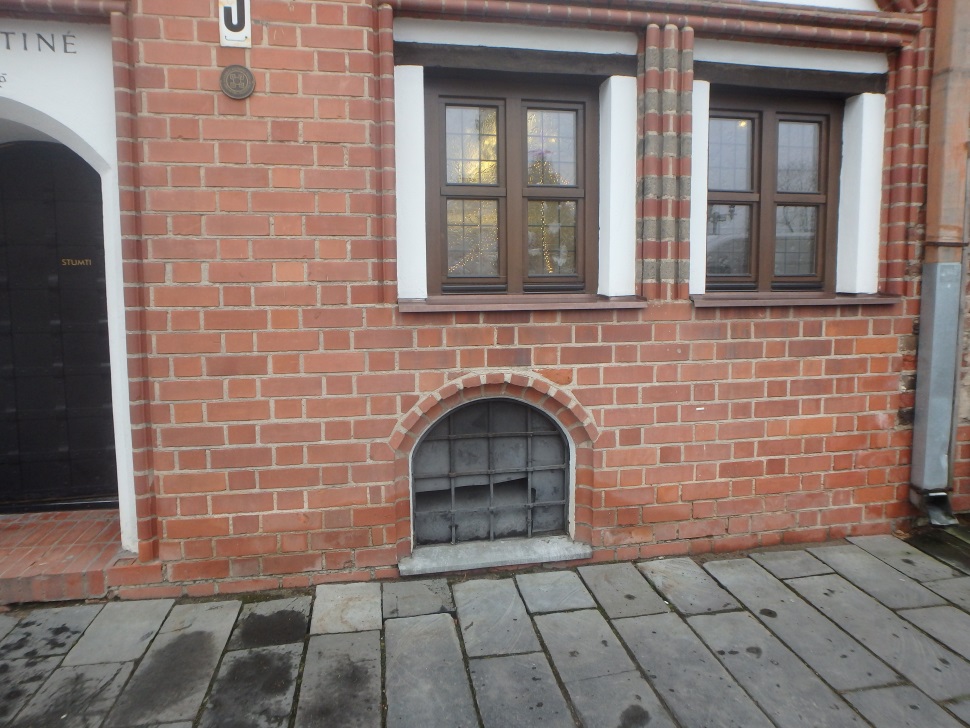 Nr.22PavadinimasV pusės fasado fragmentaiV pusės fasado fragmentaiV pusės fasado fragmentaiV pusės fasado fragmentaiFotografavoFotografavoToma Karoblytė, Agota JakaitėToma Karoblytė, Agota JakaitėToma Karoblytė, Agota JakaitėToma Karoblytė, Agota JakaitėData2016-12-21Kultūros vertybės kodas:26212Kultūros vertybės kodas:26212Kultūros vertybės kodas:26212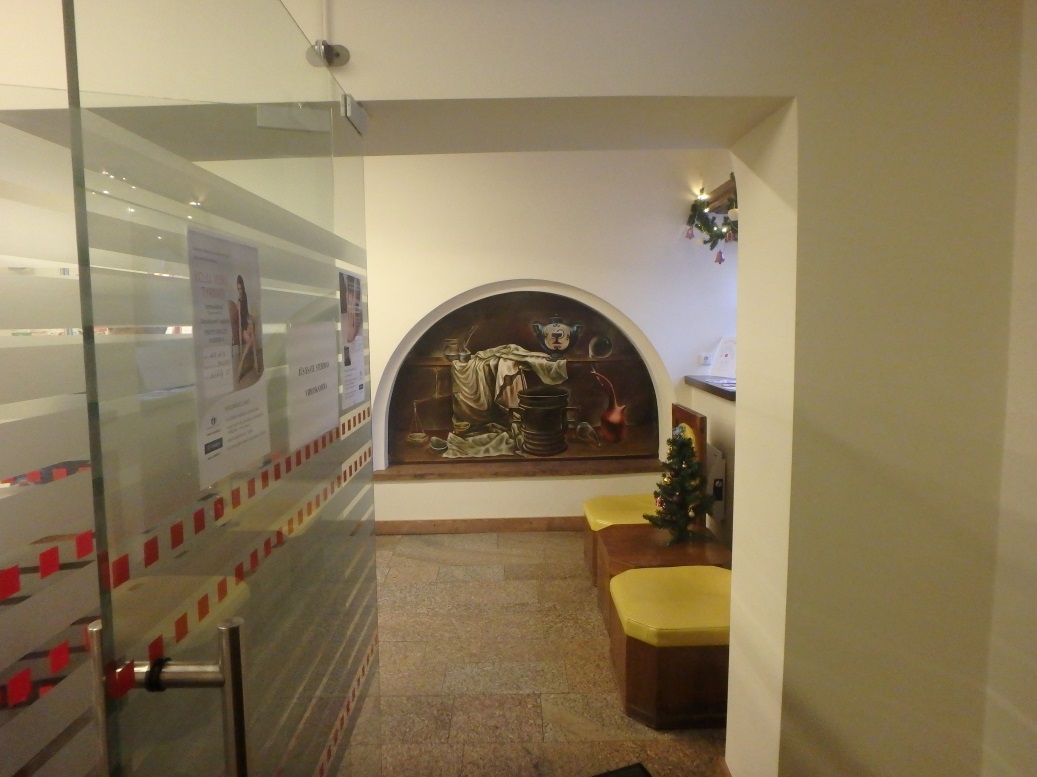 Nr.33PavadinimasPirmas aukštasPirmas aukštasPirmas aukštasPirmas aukštasFotografavoFotografavoToma Karoblytė, Agota JakaitėToma Karoblytė, Agota JakaitėToma Karoblytė, Agota JakaitėToma Karoblytė, Agota JakaitėData2016-12-21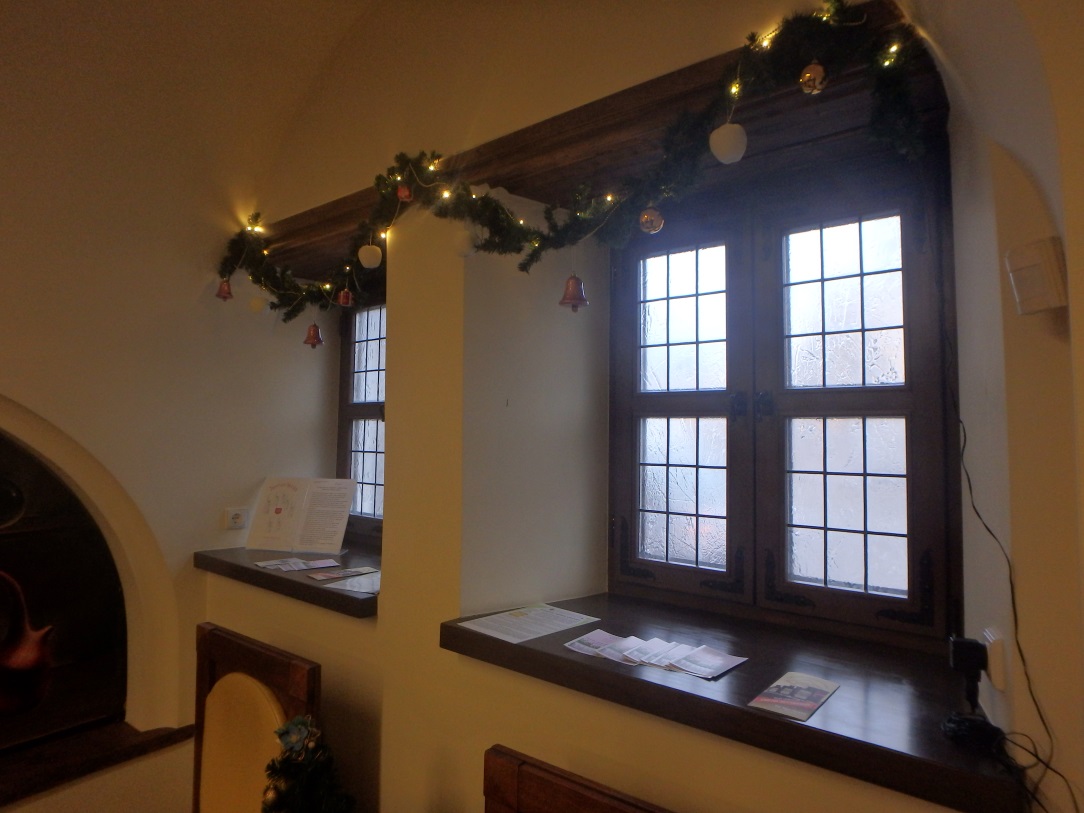 Nr.44PavadinimasLangai iš vidaus pusėsLangai iš vidaus pusėsLangai iš vidaus pusėsLangai iš vidaus pusėsFotografavoFotografavoToma Karoblytė, Agota JakaitėToma Karoblytė, Agota JakaitėToma Karoblytė, Agota JakaitėToma Karoblytė, Agota JakaitėData2016-12-21